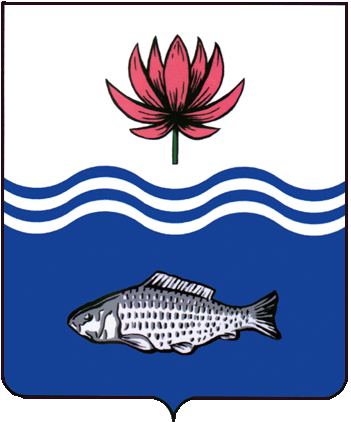 АДМИНИСТРАЦИЯ МО "ВОЛОДАРСКИЙ РАЙОН"АСТРАХАНСКОЙ ОБЛАСТИПОСТАНОВЛЕНИЕО предоставлении Нургалиеву Р.К.в аренду земельного участкадля животноводства (выпас сельскохозяйственных животных)Рассмотрев обращение Нургалиева Руслана Кдрсиховича, в соответствии со ст. 22, пп. 19 п. 2 ст. 39.6. Земельного кодекса РФ, администрация МО «Володарский район»ПОСТАНОВЛЯЕТ:1.	Предоставить Нургалиеву Руслану Кдрсиховичу 12.06.1985 г.р. (паспорт серии 12 05 980235, выдан Володарским РОВД Астраханской области, 26.08.2005 г. адрес регистрации: Астраханская область, Володарский район, с. Сизый Бугор, ул. Нариманова, д. 68, кв. 17) земельный участок в аренду сроком на 3 (три) года, с кадастровым номером 30:02:091901:138, общей площадью 500000 кв.м. из категории «земли сельскохозяйственного назначения», Володарского района Астраханской области, примерно в 950 м юго-западнее с. Сахма для животноводства (выпас сельскохозяйственных животных).2.	Нургалиеву Руслану Кдрсиховичу:2.1.	Заключить договор аренды земельного участка с администрацией МО «Володарский район».2.2.	Зарегистрировать договор аренды земельного участка в Володарском отделе Управления Федеральной службы государственной регистрации, кадастра и картографии по Астраханской области в течение 30 дней со дня подписания договора аренды.2.3.	Ежеквартально вносить причитающийся размер арендной платы в установленные договором сроки.2.4.	При перемене места регистрации сообщить в отдел земельных и имущественных отношений, жилищной политики администрации МО «Володарский район».3.	Отделу земельных отношений администрации МО «Володарский район» (Мажитов) внести соответствующие изменения в учетную и справочную документацию.4.	Контроль за исполнением настоящего постановления оставляю за собой.И.о. заместителя главы по оперативной работе					                Р.Т. Мухамбетов           от 28.02.2022 г.N  274